Unit 7 Major Summative: WeatherWhere are continental air masses formed?Over waterOver landIn cold climatesIn warm climatesWhere are Maritime air masses formed?Over waterOver landIn cold climatesIn warm climatesWhere are polar air masses formed?Over waterOver landIn cold climatesIn warm climatesWhere are tropical air masses formed?Over waterOver landIn cold climatesIn warm climatesA maritime tropical air mass isDry and warmHumid and warmDry and coldHumid and coldA continental polar air mass isDry and warmHumid and warmDry and coldHumid and coldAn area where two air masses meet is a ________.HurricaneFrontTsunamiNone of the aboveIdentify the symbol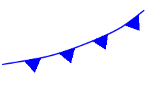 Warm frontCold frontStationary frontOccluded frontIdentify the symbol 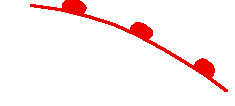 Warm frontCold frontStationary frontOccluded frontIdentify the symbol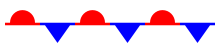 Warm frontCold frontStationary frontOccluded frontIdentify the symbol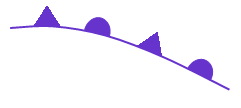 Warm frontCold frontStationary frontOccluded frontAir moves from High pressure to low pressureLow pressure to high pressureHigh pressure to high pressureLow pressure to low pressureIf a wind is blowing from higher pressure over the ocean to lower pressure over the land, it is a Sea breezeLand breezeLand breeze happens during theDayNight___________  measures wind speed.ThermometerBarometerPsychrometerWeather vaneAnemometer ___________  measures wind direction.ThermometerBarometerPsychrometerWeather vaneAnemometer ___________  measures atmospheric pressure.ThermometerBarometerPsychrometerWeather vaneAnemometer ___________  measures temperature.ThermometerBarometerPsychrometerWeather vaneAnemometer ___________  measures humidity.ThermometerBarometerPsychrometerWeather vaneAnemometer Energy travels from the sun to the Earth asRadiationConductionConvection_______________ waves have the shortest wavelength on the electromagnetic spectrum.RadioVisible lightGamma________________ is the transfer of heat through a material (by touch).ConductionConvectionRadiation___________ is the transfer of energy caused by the movement of matter due to differences in density.ConductionConvectionRadiation_____________ fluids rise, __________________ fluids sink.Cool; warmWarm; coolCool; coolWarm; warmThe stage of the thunderstorm that has the most rain, possible hail, and possible tornadoes is the Cumulus stageMature stageDissipating stageThe _________________ is the warming of Earth that occurs when carbon dioxide and water vapor in the air absorb radiation.  This provides insulation for the Earth to keep it from getting too cold at night.Heat of vaporizationCoriolis effectGreenhouse effect___________ is the fraction of solar radiation that is reflected off the surface of an object.AlbedoInsolationInsulation